RILASCIO CERTIFICATI ELENCO PUBBLICISTI(ISCRIZIONE PROVVISORIA)(Applicare marca da bollo da € 16,00)Al Consiglio regionaledell’Ordine dei Giornalisti del LazioPiazza della Torretta n. 36 00186 RomaPresa visione dell'informativa sul trattamento dei dati personali ai sensi dell'art. 13 del Reg. UE 2016/679
Il sottoscritto____________________________________________________________________________nato a___________________________________prov____________il______________________________Codice Fiscale___________________________________________________________________________residente a___________________________________________________________________prov_______Via_____________________________________________________________n_________CAP_________Cellulare___________________________e-mail_______________________________________________PEC___________________________________________________________________________________Domicilio professionale (se diverso dalla residenza) _____________________________________prov____Via_________________________________________________________________n_______ CAP______dovendo assumere la direzione responsabile del periodico: “______________________________________”⁮ Cartaceo    ⁮ Telematico   ⁮ Cd-Romchiede ai sensi dell’art. 47 della legge 3-2-1963 n. 69 il rilascio del certificato Elenco Pubblicisti (iscrizione provvisoria).Con osservanza								                                                                                                                         Firma										______________________________Allegati:Dichiarazione di nomina su carta intestata del Sindacato, del Partito o del Movimento Politico.Copia autentica dello Statuto del Sindacato, del Partito o del Movimento Politico.Accettazione di nomina da parte del Vice direttore iscritto all’Albo.Diritti di Segreteria € 400,00 da pagare presso la Cassa dell’Ordine.N.B.: I diritti di Segreteria sono finalizzati all’istruttoria della domanda e pertanto in nessun caso vengono restituiti.All’atto dell’iscrizione dovranno essere versati € 26,00 per il rilascio del certificato.DICHIARAZIONESi dichiara di aver affidato la direzione del periodico: “__________________________________________”a carattere sindacale (o politico) organo del sindacato (o partito politico o movimento politico) _______________________________________________________________________________________al Sig. _________________________________________________________________________________Inoltre si dichiara che è stato nominato Vice Direttore il Sig. ______________________________________iscritto all’Ordine dei Giornalisti del _________________________________________________________elenco ___________________________________________________ dal ___________________________											   IL SEGRETARIO										______________________________PER ACCETTAZIONEIL VICE DIRETTORE	______________________________DICHIARAZIONE SOSTITUTIVA (art.46, D.P.R. 28 dicembre 2000 n. 445)Presa visione dell'informativa sul trattamento dei dati personali ai sensi dell'art. 13 del Reg. UE 2016/679.
Io sottoscritto/a ____________________________________________________________________consapevole delle sanzioni penali previste per il caso di dichiarazioni mendaci e di formazione o uso di atti falsi, cosi come richiamato dall.art.76 del D.P.R. 28 dicembre 2000 n. 445D I C H I A R O (segnare le ipotesi che interessano)	di essere nato/a a ________________________________________________________ il ________________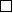 	di essere residente a ________________________ via ___________________________________ n. _______	di essere cittadino italiano (oppure) ___________________________________________________________	di godere dei diritti politici 	di non avere precedenti penali	di non avere riportato condanne penali 	di essere iscritto nell’albo dei giornalisti elenco __________________________________________________	di essere iscritto nel registro dei praticanti	di essere iscritto negli elenchi speciali di cui all’art. 28 della L. 3.2.63 n. 69	di essere in possesso del titolo di studio di ______________________________________________________	di avere la qualifica professionale di ___________________________________________________________	di aver sostenuto gli esami di cultura generale per l’iscrizione nel registro dei praticanti __________________	di aver sostenuto gli esami di idoneità professionale per l’iscrizione nell’elenco dei professionisti __________	che il numero di codice fiscale è il seguente _____________________________________________________	di essere pensionato	Luogo e data ________________________			Firma _________________________________